Crna Gora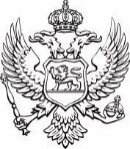 Sekretarijat za zakonodavstvoSpisak javnih funkcionera u Sekretarijatu za zakonodavstvo i njihovih zarada i drugih primanja i naknada u vezi sa vršenjem javne funkcijeIme i prezimezvanjeBruto iznos JUl 2023.Neto iznos  JUl 2023.Slavica Bajićsekretarka2.140,39 €1.610,57 €Irena Tišmapomoćnica sekretarke2.988,18 €2.199,78 €Milana Čabarkapa-Macanovićpomoćnica sekretarke2.967,18 €2.185,18 €Dragoljub Nikolićpomoćnik sekretarke2.925,16 €2.155,99 €Nikola Markovićpomoćnik sekretarke2.925,16 €2.155,99 €